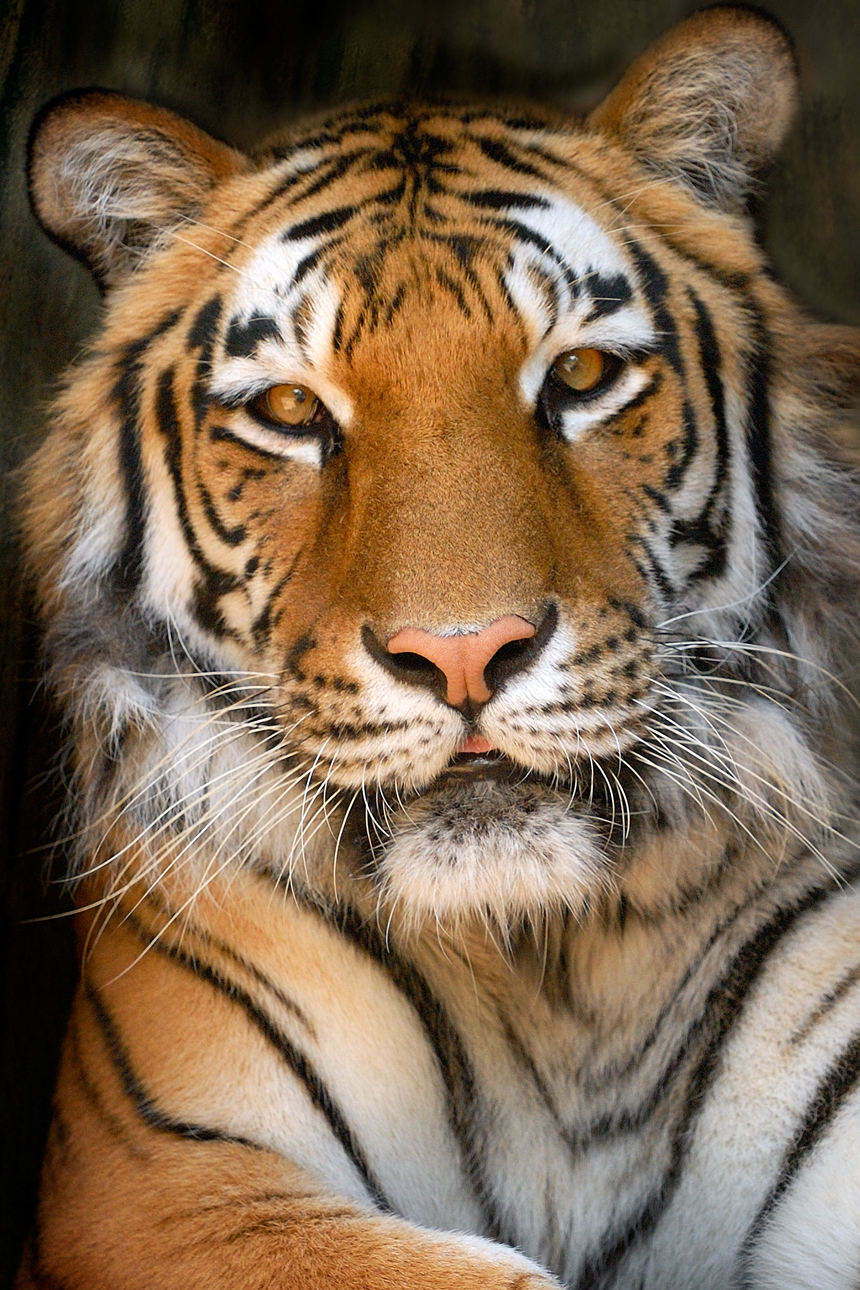 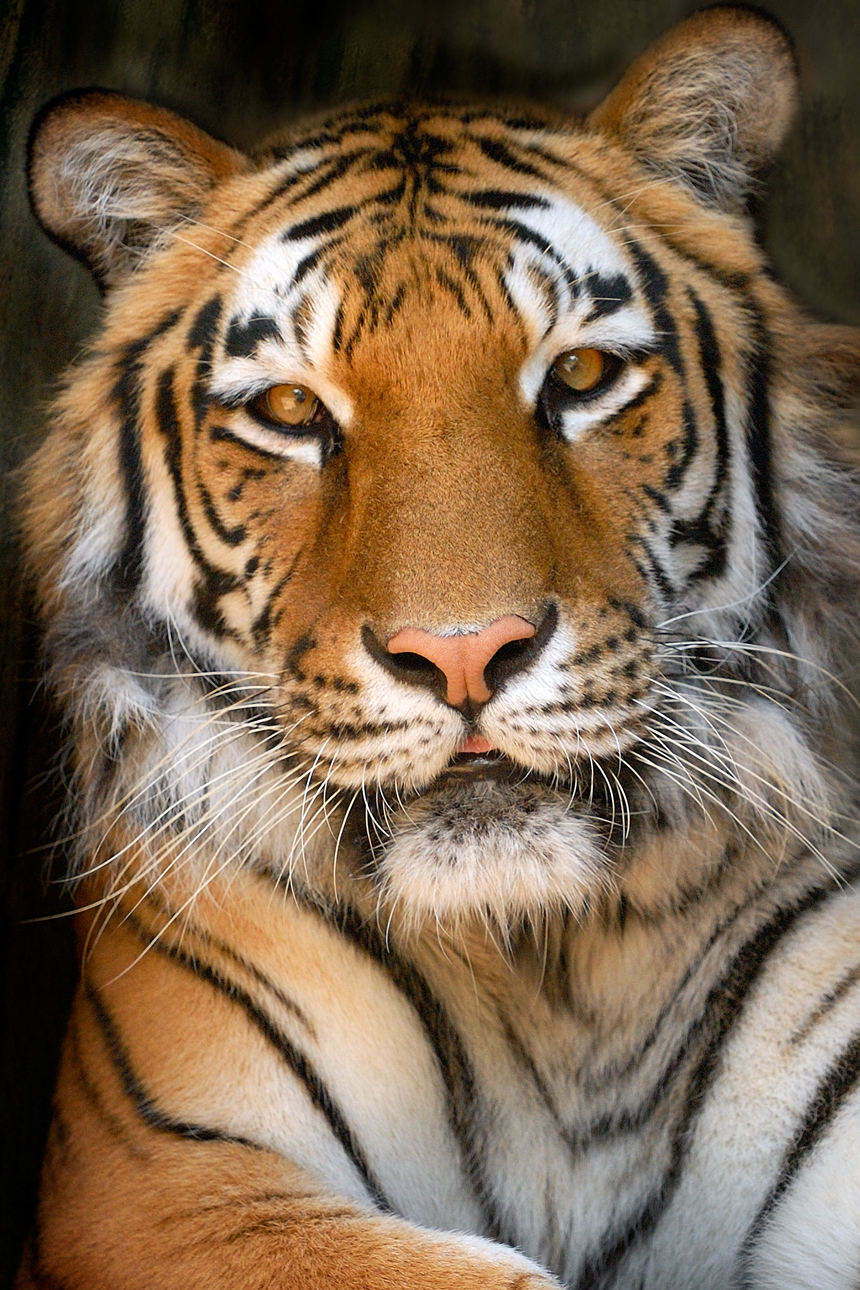 To manage accounts: www.myschoolaccount.com    No breakfast on 2 hour delays	*Menu Subject to ChangeSUNDAYMONDAYTUESDAYWEDNESDAYTHURSDAYFRIDAYSATURDAY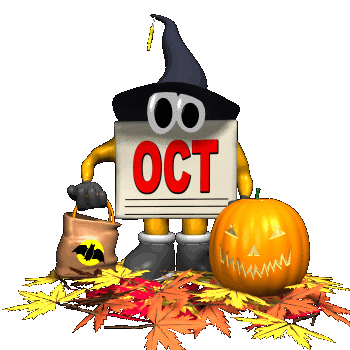 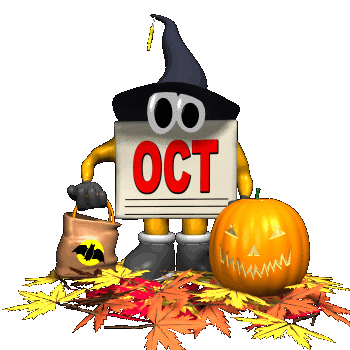 October 1Scrambled Eggs OrCerealWhole Grain BreadFruit / VegetableMilk / JuiceOctober 2Waffle & Sausage PattyOr CerealWhole Grain BreadFruit / VegetableMilk / JuiceOctober 3Breakfast PizzaOrCerealWhole grain breadFruit / VegetableMilk / JuiceOctober 4 Mini PancakesOrCerealWhole grain BreadFruit / VegetableMilk / JuiceOctober 7 French Toast SticksOr CerealWhole grain bread Fruit / VegetableMilk / JuiceOctober 8 Scrambled Eggs OrCerealWhole Grain BreadFruit / VegetableMilk / JuiceOctober 9Waffle & Sausage PattyOr CerealWhole Grain BreadFruit / VegetableMilk / JuiceOctober 10 Breakfast PizzaOrCerealWhole grain breadFruit / VegetableMilk / JuiceOctober 11 Mini PancakesOrCerealWhole grain BreadFruit / VegetableMilk / Juice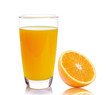 All Meals areserved with 1% milk, fat free chocolate, fat free vanilla, fat free strawberry and skimOctober 14No SchoolOctober 15 Scrambled Eggs OrCerealWhole Grain BreadFruit / VegetableMilk / JuiceOctober 16Waffle & Sausage PattyOr CerealWhole Grain BreadFruit / VegetableMilk / JuiceOctober 17 Breakfast PizzaOrCerealWhole grain breadFruit / VegetableMilk / JuiceOctober 18Mini PancakesOrCerealWhole grain BreadFruit / VegetableMilk / Juice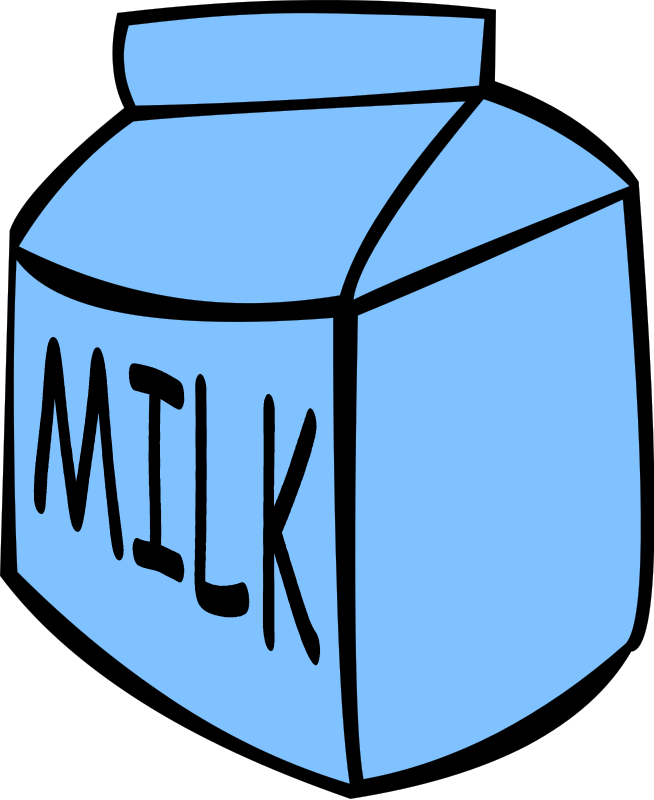 October 21French Toast SticksOr CerealWhole grain bread Fruit / VegetableMilk / JuiceOctober 22 Scrambled Eggs OrCerealWhole Grain BreadFruit / VegetableMilk / JuiceOctober 23 Waffle & Sausage PattyOr CerealWhole Grain BreadFruit / VegetableMilk / JuiceOctober 24 Breakfast PizzaOrCerealWhole grain breadFruit / VegetableMilk / JuiceOctober 25No SchoolElementary & MS/HSBreakfast-$ 1.55Milk -$.50Reduced -$.25October 28French Toast SticksOr CerealWhole grain bread Fruit / VegetableMilk / JuiceOctober 29Scrambled Eggs OrCerealWhole Grain BreadFruit / VegetableMilk / JuiceOctober 30 Waffle & Sausage PattyOr CerealWhole Grain BreadFruit / VegetableMilk / JuiceOctober 31Breakfast PizzaOrCerealWhole grain breadFruit / VegetableMilk / JuiceNovember 1Mini PancakesOrCerealWhole grain BreadFruit / VegetableMilk / Juice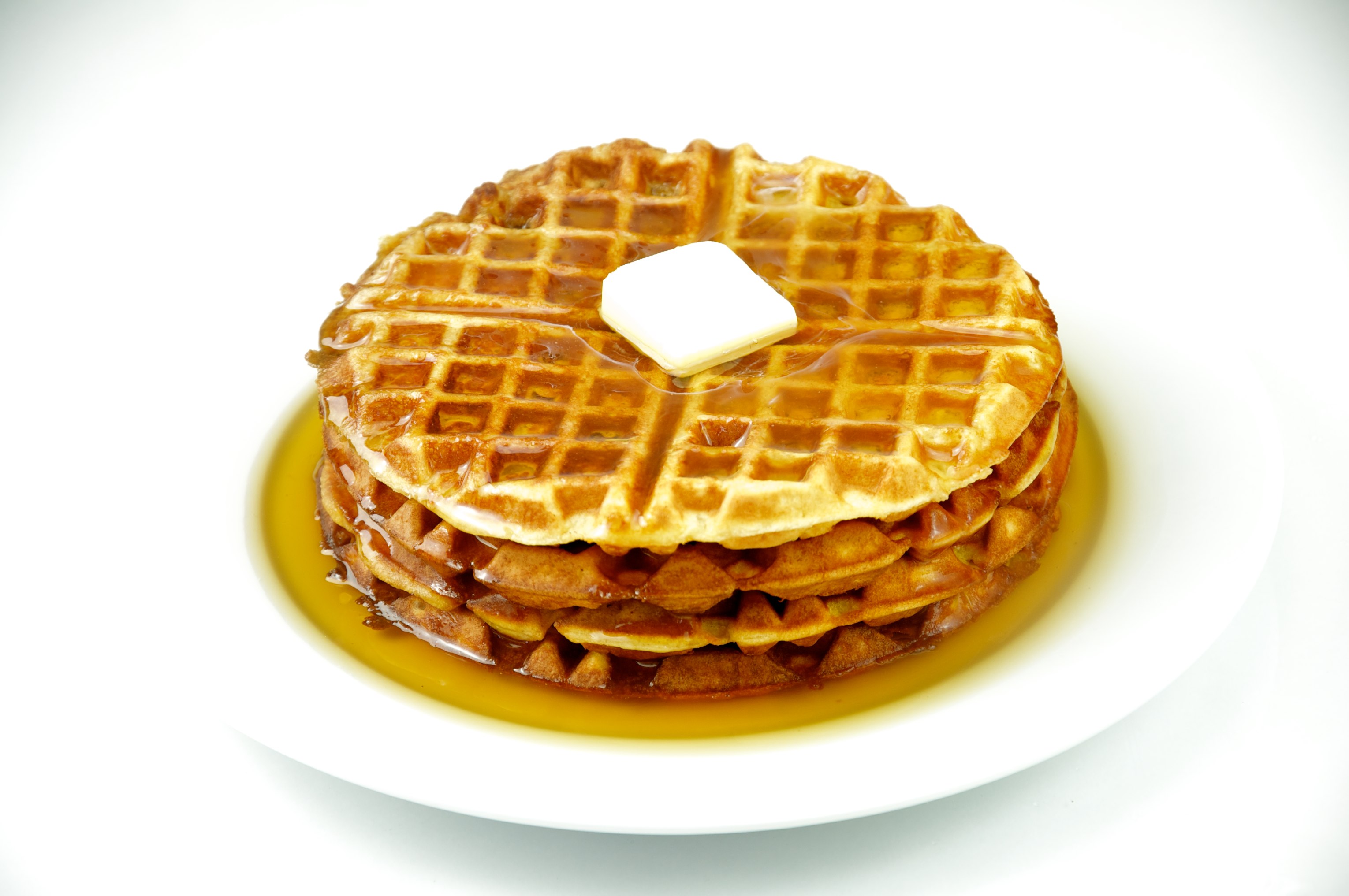 